УкраїнаПетричанський навчально-виховний комплексСучевенської сільської радиГлибоцького району Чернівецької областівул.. Центральна, 35, с.Петричанка, Глибоцького району Чернівецької області 60423, тел:(03734) 4-86-19,E-mail: petr_nvk@ukr.net Код ЄДРПОУ 22849888                            Узагальнена таблицярезультатів самооцінювання якості освітньої діяльності за напрямом «Освітнє середовище закладу освіти»за 2020/2021 навчальний рікІнформація, отримана шляхом проведення спостереження за освітнім середовищем закладу освіти,вивченням документації та опитування учасників освітнього процесу, що дає підстави зробити наступні висновки.          Відповідальна за проведення самооцінювання                                              	Марія КАТРЕНЮК                 08 червня 2021 рокуКритерії оцінюванняІндикатори оцінюванняМетоди збору інформаціїІнструментарій, що був використаний для оцінюванняРівеньРівеньРівеньРівеньКритерії оцінюванняІндикатори оцінюванняМетоди збору інформаціїІнструментарій, що був використаний для оцінюванняВ(4)Д(3)ВП(2)Н     (1)Напрям 1. Освітнє середовище закладу освітиНапрям 1. Освітнє середовище закладу освітиНапрям 1. Освітнє середовище закладу освітиНапрям 1. Освітнє середовище закладу освітиНапрям 1. Освітнє середовище закладу освітиНапрям 1. Освітнє середовище закладу освітиНапрям 1. Освітнє середовище закладу освітиНапрям 1. Освітнє середовище закладу освітиВимога/правило 1.1. Забезпечення комфортних і безпечних умов навчання та праціВимога/правило 1.1. Забезпечення комфортних і безпечних умов навчання та праціВимога/правило 1.1. Забезпечення комфортних і безпечних умов навчання та праціВимога/правило 1.1. Забезпечення комфортних і безпечних умов навчання та праціВимога/правило 1.1. Забезпечення комфортних і безпечних умов навчання та праціВимога/правило 1.1. Забезпечення комфортних і безпечних умов навчання та праціВимога/правило 1.1. Забезпечення комфортних і безпечних умов навчання та праціВимога/правило 1.1. Забезпечення комфортних і безпечних умов навчання та праці1.1.1. Приміщення і територія закладу освіти є безпечними та комфортними для навчання та праці.1.1.1.1. Облаштування території закладу та розташування приміщень є безпечним  1.1.1.1. Спостереження (освітнє середовище)Спостереження за освітнім середовищем.+1.1.1. Приміщення і територія закладу освіти є безпечними та комфортними для навчання та праці.1.1.1.1. Облаштування території закладу та розташування приміщень є безпечним  Опитування (анкетування  працівників та батьків)  2. Анкета для працівників (пит.2-5, 7).+1.1.1. Приміщення і територія закладу освіти є безпечними та комфортними для навчання та праці.1.1.1.1. Облаштування території закладу та розташування приміщень є безпечним   3. Анкета для батьків (пит.4-7, 9)+1.1.1. Приміщення і територія закладу освіти є безпечними та комфортними для навчання та праці.1.1.1.2. У закладі освіти забезпечується комфортний повітряно-тепловий режим, належне освітлення та утримання туалетів, дотримання питного режиму 1.1.1.2. Спостереження (освітнє середовище)                                          Опитування (анкетування працівників та батьків)  1. Спостереження за освітнім середовищем.+1.1.1. Приміщення і територія закладу освіти є безпечними та комфортними для навчання та праці.1.1.1.2. У закладі освіти забезпечується комфортний повітряно-тепловий режим, належне освітлення та утримання туалетів, дотримання питного режиму 1.1.1.2. Спостереження (освітнє середовище)                                          Опитування (анкетування працівників та батьків)  2. Анкета для працівників (пит.8, 9, 12, 15, 20).+1.1.1. Приміщення і територія закладу освіти є безпечними та комфортними для навчання та праці.1.1.1.2. У закладі освіти забезпечується комфортний повітряно-тепловий режим, належне освітлення та утримання туалетів, дотримання питного режиму  3. Анкета для батьків              (пит.10, 11, 14, 17, 22).+1.1.1. Приміщення і територія закладу освіти є безпечними та комфортними для навчання та праці.1.1.1.3. У закладі освіти забезпечується раціональне використання приміщень і комплектування мережі класів ( з урахуванням чисельності здобувачів освіти, їх особливих освітніх потреб, площі приміщень) 1.1.1.3. Спостереження (освітнє середовище)  1. Спостереження за освітнім середовищем.+1.1.1. Приміщення і територія закладу освіти є безпечними та комфортними для навчання та праці.1.1.1.3. У закладі освіти забезпечується раціональне використання приміщень і комплектування мережі класів ( з урахуванням чисельності здобувачів освіти, їх особливих освітніх потреб, площі приміщень) Вивчення документації (технічний паспорт закладу освіти)  2. Вивчення документації+1.1.1. Приміщення і територія закладу освіти є безпечними та комфортними для навчання та праці.1.1.1.4. У закладі освіти є робочі (персональні робочі) місця для педагогічних працівників та облаштовані місця відпочинку для учасників освітнього процесу 1.1.1.4. Спостереження (освітнє середовище)  1. Спостереження за освітнім середовищем.+1.1.1. Приміщення і територія закладу освіти є безпечними та комфортними для навчання та праці.1.1.1.4. У закладі освіти є робочі (персональні робочі) місця для педагогічних працівників та облаштовані місця відпочинку для учасників освітнього процесу Опитування (анкетування працівників)  2. Анкета для працівників    (пит. 4, 5, 10, 11).+            Оцінка вимоги: (8 + 24) : 10 = 32 : 10 = 3,2                                           У цілому за критерієм 1.1.1.: достатній рівень                                                                                                                                                    Оцінка вимоги: (8 + 24) : 10 = 32 : 10 = 3,2                                           У цілому за критерієм 1.1.1.: достатній рівень                                                                                                                                                    Оцінка вимоги: (8 + 24) : 10 = 32 : 10 = 3,2                                           У цілому за критерієм 1.1.1.: достатній рівень                                                                                                                                                    Оцінка вимоги: (8 + 24) : 10 = 32 : 10 = 3,2                                           У цілому за критерієм 1.1.1.: достатній рівень                                                                                                                                        8241.1.2. Заклад освіти забезпечений навчальними та іншими приміщеннями з відповідним обладнанням, що необхідні для реалізації освітньої програми.  1.1.2.1. У закладі освіти є приміщення, необхідні для реалізації освітньої програми та забезпечення освітнього процесу 1.1.2.1. Спостереження (освітнє середовище)                                                        1. Спостереження за освітнім середовищем.+1.1.2. Заклад освіти забезпечений навчальними та іншими приміщеннями з відповідним обладнанням, що необхідні для реалізації освітньої програми.  1.1.2.1. У закладі освіти є приміщення, необхідні для реалізації освітньої програми та забезпечення освітнього процесу Вивчення документації (освітня програма, технічний паспорт закладу освіти) 2. Вивчення документації.+1.1.2. Заклад освіти забезпечений навчальними та іншими приміщеннями з відповідним обладнанням, що необхідні для реалізації освітньої програми.  1.1.2.1. У закладі освіти є приміщення, необхідні для реалізації освітньої програми та забезпечення освітнього процесу Опитування (анкетування працівників) 3. Анкета для працівників                (пит. 2, 3).+1.1.2. Заклад освіти забезпечений навчальними та іншими приміщеннями з відповідним обладнанням, що необхідні для реалізації освітньої програми.1.1.2.2.   1.1.2.2. Частка навчальних кабінетів початкових класів, спортивного залу, інших кабінетів, які обладнані засобами навчання відповідно до вимог законодавства та освітньої програми 1.1.2.2. Спостереження (освітнє середовище)                                                         1. Спостереження за освітнім середовищем.+1.1.2. Заклад освіти забезпечений навчальними та іншими приміщеннями з відповідним обладнанням, що необхідні для реалізації освітньої програми.1.1.2.2.   1.1.2.2. Частка навчальних кабінетів початкових класів, спортивного залу, інших кабінетів, які обладнані засобами навчання відповідно до вимог законодавства та освітньої програми Вивчення документації (освітня програма, технічний паспорт закладу освіти) 2. Вивчення документації.+1.1.2. Заклад освіти забезпечений навчальними та іншими приміщеннями з відповідним обладнанням, що необхідні для реалізації освітньої програми.1.1.2.2.   1.1.2.2. Частка навчальних кабінетів початкових класів, спортивного залу, інших кабінетів, які обладнані засобами навчання відповідно до вимог законодавства та освітньої програмиОпитування (анкетування працівників) 3. Анкета для працівників               (пит. 6-9). +              Оцінка вимоги: 18 : 6 = 3,0                                                                  У цілому за критерієм 1.1.2.:  достатній рівень                                                                               Оцінка вимоги: 18 : 6 = 3,0                                                                  У цілому за критерієм 1.1.2.:  достатній рівень                                                                               Оцінка вимоги: 18 : 6 = 3,0                                                                  У цілому за критерієм 1.1.2.:  достатній рівень                                                                               Оцінка вимоги: 18 : 6 = 3,0                                                                  У цілому за критерієм 1.1.2.:  достатній рівень                                                                 18 1.1.3. Здобувачі освіти та працівники закладу освіти обізнані з вимогами охорони праці, безпеки життєдіяльності, пожежної безпеки, правилами поведінки в умовах надзвичайних ситуацій і дотримуються їх.1.1.3.1. У закладі освіти проводяться навчання/ інструктажі з охорони праці, безпеки життєдіяльності, пожежної безпеки, правил поведінки в умовах надзвичайних ситуацій1.1.3.1. Вивчення документації (журнали реєстрації інструктажів)Опитування (анкетування працівників)1. Вивчення документації.+ 1.1.3. Здобувачі освіти та працівники закладу освіти обізнані з вимогами охорони праці, безпеки життєдіяльності, пожежної безпеки, правилами поведінки в умовах надзвичайних ситуацій і дотримуються їх.1.1.3.1. У закладі освіти проводяться навчання/ інструктажі з охорони праці, безпеки життєдіяльності, пожежної безпеки, правил поведінки в умовах надзвичайних ситуацій2. Анкета для працівників  (пит.2, 3, 14, 16, 17).+ 1.1.3. Здобувачі освіти та працівники закладу освіти обізнані з вимогами охорони праці, безпеки життєдіяльності, пожежної безпеки, правилами поведінки в умовах надзвичайних ситуацій і дотримуються їх. 1.1.3.2. Учасники освітнього процесу дотримуються вимог щодо охорони праці, безпеки життєдіяльності, пожежної безпеки, правил поведінки1.1.3.2. Спостереження (освітнє середовище)Опитування (анкетування працівників) 1. Спостереження за освітнім середовищем.+ 1.1.3. Здобувачі освіти та працівники закладу освіти обізнані з вимогами охорони праці, безпеки життєдіяльності, пожежної безпеки, правилами поведінки в умовах надзвичайних ситуацій і дотримуються їх. 1.1.3.2. Учасники освітнього процесу дотримуються вимог щодо охорони праці, безпеки життєдіяльності, пожежної безпеки, правил поведінки2. Анкета для працівників             (пит. 5 – 13, 15).+                Оцінка вимоги: (12 + 3) : 4 = 3,75                                                           У цілому за критерієм 1.1.3.:  високий рівень                                                                                 Оцінка вимоги: (12 + 3) : 4 = 3,75                                                           У цілому за критерієм 1.1.3.:  високий рівень                                                                                 Оцінка вимоги: (12 + 3) : 4 = 3,75                                                           У цілому за критерієм 1.1.3.:  високий рівень                                                                                 Оцінка вимоги: (12 + 3) : 4 = 3,75                                                           У цілому за критерієм 1.1.3.:  високий рівень                                                                 123 1.1.4. Працівники обізнані з правилами поведінки в разі нещасного випалку зі здобувачами освіти та працівниками закладу освіти чи раптового погіршення їх стану здоров’я і вживають необхідних заходів у таких ситуаціях 1.1.4.1. У закладі освіти проводяться навчання/ інструктажі педагогічних працівників з питань надання домедичної допомоги, реагування на випадки травмування або погіршення самопочуття здобувачів освіти та працівників освіти під час освітнього процесу1.1.4.1. Вивчення документації (журнали з питань надання домедичної допомоги, журнали щодо реєстрації випадків травмування)Опитування (анкетування працівників)1. Вивчення документації.     + 1.1.4. Працівники обізнані з правилами поведінки в разі нещасного випалку зі здобувачами освіти та працівниками закладу освіти чи раптового погіршення їх стану здоров’я і вживають необхідних заходів у таких ситуаціях 1.1.4.1. У закладі освіти проводяться навчання/ інструктажі педагогічних працівників з питань надання домедичної допомоги, реагування на випадки травмування або погіршення самопочуття здобувачів освіти та працівників освіти під час освітнього процесу1.1.4.1. Вивчення документації (журнали з питань надання домедичної допомоги, журнали щодо реєстрації випадків травмування)Опитування (анкетування працівників)                                                                    2. Анкета для працівників   (пит. 2, 14).                                            + 1.1.4. Працівники обізнані з правилами поведінки в разі нещасного випалку зі здобувачами освіти та працівниками закладу освіти чи раптового погіршення їх стану здоров’я і вживають необхідних заходів у таких ситуаціях 1.1.4.2. У разі нещасного випадку педагогічні працівники та керівництво закладу діють у встановленому законодавством порядку1.1.4.2. Вивчення документації (звіти щодо травматизму у закладі, алгоритм дій у разі нещасного випадку)  Опитування (анкетування працівників)                 1. Вивчення документації. + 1.1.4. Працівники обізнані з правилами поведінки в разі нещасного випалку зі здобувачами освіти та працівниками закладу освіти чи раптового погіршення їх стану здоров’я і вживають необхідних заходів у таких ситуаціях 1.1.4.2. У разі нещасного випадку педагогічні працівники та керівництво закладу діють у встановленому законодавством порядку1.1.4.2. Вивчення документації (звіти щодо травматизму у закладі, алгоритм дій у разі нещасного випадку)  Опитування (анкетування працівників)                 2. Анкета для працівників   (пит. 2, 3).+                 Оцінка вимоги: (9 + 2) : 4 = 2,75                                                             У цілому за критерієм 1.1.4.: достатній рівень                                                                                  Оцінка вимоги: (9 + 2) : 4 = 2,75                                                             У цілому за критерієм 1.1.4.: достатній рівень                                                                                  Оцінка вимоги: (9 + 2) : 4 = 2,75                                                             У цілому за критерієм 1.1.4.: достатній рівень                                                                                  Оцінка вимоги: (9 + 2) : 4 = 2,75                                                             У цілому за критерієм 1.1.4.: достатній рівень                                                                 92 1.1.5. У закладі освіти створюються умови для харчування здобувачів освіти і працівників 1.1.5.1. Організація харчування у закладі освіти сприяє формуванню культури здорового харчування у здобувачів освіти1.1.5.1. Спостереження (освітнє середовище)Опитування (анкетування працівників та батьків) 1. Спостереження за освітнім середовищем.                                         + 1.1.5. У закладі освіти створюються умови для харчування здобувачів освіти і працівників 1.1.5.1. Організація харчування у закладі освіти сприяє формуванню культури здорового харчування у здобувачів освіти1.1.5.1. Спостереження (освітнє середовище)Опитування (анкетування працівників та батьків) 2. Анкета для працівників              (пит. 1, 5).+ 1.1.5. У закладі освіти створюються умови для харчування здобувачів освіти і працівників 1.1.5.1. Організація харчування у закладі освіти сприяє формуванню культури здорового харчування у здобувачів освіти1.1.5.1. Спостереження (освітнє середовище)Опитування (анкетування працівників та батьків) 3. Анкета для батьків (пит. 7).+ 1.1.5. У закладі освіти створюються умови для харчування здобувачів освіти і працівників 1.1.5.2. Частка учасників освітнього процесу, які задоволені умовами харчування1.1.5.2. Опитування (анкетування працівників та батьків) 1. Анкета для працівників             (пит. 2, 3).+ 1.1.5. У закладі освіти створюються умови для харчування здобувачів освіти і працівників 1.1.5.2. Частка учасників освітнього процесу, які задоволені умовами харчування1.1.5.2. Опитування (анкетування працівників та батьків) 2. Анкета для батьків (пит. 2,.3).+                 Оцінка вимоги: (12 + 6) : 5 = 3,6                                                             У цілому за критерієм 1.1.5.: достатній рівень                 Оцінка вимоги: (12 + 6) : 5 = 3,6                                                             У цілому за критерієм 1.1.5.: достатній рівень                 Оцінка вимоги: (12 + 6) : 5 = 3,6                                                             У цілому за критерієм 1.1.5.: достатній рівень                 Оцінка вимоги: (12 + 6) : 5 = 3,6                                                             У цілому за критерієм 1.1.5.: достатній рівень126 1.1.6. У закладі освіти створюються умови для безпечного використання мережі Інтернет, в учасників освітнього процесу формуються навички безпечної поведінки в Інтернеті 1.1.6.1. У закладі освіти застосовуються технічні засоби та інші інструменти контролю за безпечним користуванням мережею Інтернет1.1.6.1. Спостереження (освітнє середовище)Опитування (анкетування працівників та батьків) 1. Спостереження за освітнім середовищем.+ 1.1.6. У закладі освіти створюються умови для безпечного використання мережі Інтернет, в учасників освітнього процесу формуються навички безпечної поведінки в Інтернеті 1.1.6.1. У закладі освіти застосовуються технічні засоби та інші інструменти контролю за безпечним користуванням мережею Інтернет1.1.6.1. Спостереження (освітнє середовище)Опитування (анкетування працівників та батьків)  2. Анкета для працівників               (пит. 2).+ 1.1.6. У закладі освіти створюються умови для безпечного використання мережі Інтернет, в учасників освітнього процесу формуються навички безпечної поведінки в Інтернеті 1.1.6.1. У закладі освіти застосовуються технічні засоби та інші інструменти контролю за безпечним користуванням мережею Інтернет1.1.6.1. Спостереження (освітнє середовище)Опитування (анкетування працівників та батьків) 3. Анкета для батьків (пит. 4)+ 1.1.6. У закладі освіти створюються умови для безпечного використання мережі Інтернет, в учасників освітнього процесу формуються навички безпечної поведінки в Інтернеті1.1.6.2. Учасники освітнього процесу поінформовані закладом освіти щодо безпечного використання мережі Інтернет1.1.6.2. Опитування (анкетування працівників та батьків)1. Анкета для працівників  (пит. 9, 10, 11).+ 1.1.6. У закладі освіти створюються умови для безпечного використання мережі Інтернет, в учасників освітнього процесу формуються навички безпечної поведінки в Інтернеті1.1.6.2. Учасники освітнього процесу поінформовані закладом освіти щодо безпечного використання мережі Інтернет1.1.6.2. Опитування (анкетування працівників та батьків)2. Анкета для батьків                                Оцінка вимоги: (8 + 6) : 4 = 3,5                                                             У цілому за критерієм 1.1.6.: достатній рівень               Оцінка вимоги: (8 + 6) : 4 = 3,5                                                             У цілому за критерієм 1.1.6.: достатній рівень               Оцінка вимоги: (8 + 6) : 4 = 3,5                                                             У цілому за критерієм 1.1.6.: достатній рівень               Оцінка вимоги: (8 + 6) : 4 = 3,5                                                             У цілому за критерієм 1.1.6.: достатній рівень86 1.1.7. У закладі освіти застосовуються підходи для адаптації та інтеграції здобувачів освіти до освітнього процесу, професійної адаптації працівників 1.1.7.1. У закладі освіти налагоджено систему роботи з адаптації та інтеграції здобувачів освіти до освітнього процесу1.1.7.1. Опитування (анкетування працівників та батьків)1. Анкета для працівників  (пит. 4).+ 1.1.7. У закладі освіти застосовуються підходи для адаптації та інтеграції здобувачів освіти до освітнього процесу, професійної адаптації працівників 1.1.7.1. У закладі освіти налагоджено систему роботи з адаптації та інтеграції здобувачів освіти до освітнього процесу1.1.7.1. Опитування (анкетування працівників та батьків)2. Анкета для батьків                    (пит. 4).+ 1.1.7. У закладі освіти застосовуються підходи для адаптації та інтеграції здобувачів освіти до освітнього процесу, професійної адаптації працівників 1.1.7.2. Заклад освіти сприяє адаптації педагогічних працівників до професійної діяльності1.1.7.2. Опитування (анкетування працівників)1. Анкета для працівників  (пит. 5).+                 Оцінка вимоги: (4 + 6) : 3 = 3,33                                                             У цілому за критерієм 1.1.6.: достатній рівень                 Оцінка вимоги: (4 + 6) : 3 = 3,33                                                             У цілому за критерієм 1.1.6.: достатній рівень                 Оцінка вимоги: (4 + 6) : 3 = 3,33                                                             У цілому за критерієм 1.1.6.: достатній рівень                 Оцінка вимоги: (4 + 6) : 3 = 3,33                                                             У цілому за критерієм 1.1.6.: достатній рівень46Оцінка вимоги: (3,2 + 3,0 + 3,75 + 2,75 + 3,6 + 3,5 + 3,33) : 7 = 3,3У цілому за вимогою/правилом 1.1.: достатній рівеньОцінка вимоги: (3,2 + 3,0 + 3,75 + 2,75 + 3,6 + 3,5 + 3,33) : 7 = 3,3У цілому за вимогою/правилом 1.1.: достатній рівеньОцінка вимоги: (3,2 + 3,0 + 3,75 + 2,75 + 3,6 + 3,5 + 3,33) : 7 = 3,3У цілому за вимогою/правилом 1.1.: достатній рівеньОцінка вимоги: (3,2 + 3,0 + 3,75 + 2,75 + 3,6 + 3,5 + 3,33) : 7 = 3,3У цілому за вимогою/правилом 1.1.: достатній рівеньОцінка вимоги: (3,2 + 3,0 + 3,75 + 2,75 + 3,6 + 3,5 + 3,33) : 7 = 3,3У цілому за вимогою/правилом 1.1.: достатній рівеньОцінка вимоги: (3,2 + 3,0 + 3,75 + 2,75 + 3,6 + 3,5 + 3,33) : 7 = 3,3У цілому за вимогою/правилом 1.1.: достатній рівеньОцінка вимоги: (3,2 + 3,0 + 3,75 + 2,75 + 3,6 + 3,5 + 3,33) : 7 = 3,3У цілому за вимогою/правилом 1.1.: достатній рівеньОцінка вимоги: (3,2 + 3,0 + 3,75 + 2,75 + 3,6 + 3,5 + 3,33) : 7 = 3,3У цілому за вимогою/правилом 1.1.: достатній рівеньВимога/правило 1.2. Створення освітнього середовища, вільного від будь-яких форм насильства та дискримінаціїВимога/правило 1.2. Створення освітнього середовища, вільного від будь-яких форм насильства та дискримінаціїВимога/правило 1.2. Створення освітнього середовища, вільного від будь-яких форм насильства та дискримінаціїВимога/правило 1.2. Створення освітнього середовища, вільного від будь-яких форм насильства та дискримінаціїВимога/правило 1.2. Створення освітнього середовища, вільного від будь-яких форм насильства та дискримінаціїВимога/правило 1.2. Створення освітнього середовища, вільного від будь-яких форм насильства та дискримінаціїВимога/правило 1.2. Створення освітнього середовища, вільного від будь-яких форм насильства та дискримінаціїВимога/правило 1.2. Створення освітнього середовища, вільного від будь-яких форм насильства та дискримінації 1.2.1. Заклад освіти планує та реалізує діяльність щодо запобігання будь-яким проявам дискримінації, булінгу в закладі 1.2.1.1. У закладі освіти розроблено план заходів із запобігання та протидії булінгу1.2.1.1. Вивчення документації (освітня програма)Опитування (анкетування працівників та батьків) 1. Вивчення документації.                       + 1.2.1. Заклад освіти планує та реалізує діяльність щодо запобігання будь-яким проявам дискримінації, булінгу в закладі 1.2.1.1. У закладі освіти розроблено план заходів із запобігання та протидії булінгу1.2.1.1. Вивчення документації (освітня програма)Опитування (анкетування працівників та батьків) 2. Анкета для працівників                  (пит. 7, 9).+ 1.2.1. Заклад освіти планує та реалізує діяльність щодо запобігання будь-яким проявам дискримінації, булінгу в закладі 1.2.1.1. У закладі освіти розроблено план заходів із запобігання та протидії булінгу1.2.1.1. Вивчення документації (освітня програма)Опитування (анкетування працівників та батьків) 3. Анкета для батьків  (пит. 15).                + 1.2.1. Заклад освіти планує та реалізує діяльність щодо запобігання будь-яким проявам дискримінації, булінгу в закладі 1.2.1.2. У закладі освіти реалізуються заходи із запобігання проявам дискримінації1.2.1.2. Вивчення документації (освітня програма)Опитування (анкетування працівників та батьків) 1.Вивчення документації.          + 1.2.1. Заклад освіти планує та реалізує діяльність щодо запобігання будь-яким проявам дискримінації, булінгу в закладі 1.2.1.2. У закладі освіти реалізуються заходи із запобігання проявам дискримінації1.2.1.2. Вивчення документації (освітня програма)Опитування (анкетування працівників та батьків) 2. Анкета для працівників                 (пит. 8, 21, 23).+ 1.2.1. Заклад освіти планує та реалізує діяльність щодо запобігання будь-яким проявам дискримінації, булінгу в закладі 1.2.1.2. У закладі освіти реалізуються заходи із запобігання проявам дискримінації1.2.1.2. Вивчення документації (освітня програма)Опитування (анкетування працівників та батьків) 3. Анкета для батьків                   (пит.3, 14).+ 1.2.1. Заклад освіти планує та реалізує діяльність щодо запобігання будь-яким проявам дискримінації, булінгу в закладі 1.2.1.3. Частка здобувачів освіти і педагогічних працівників, які вважають освітнє середовище безпечним і психологічно комфортним1.2.1.3.Опитування (анкетування працівників та батьків)1. Анкета для працівників    (пит. 13, 14, 20, 22).+ 1.2.1. Заклад освіти планує та реалізує діяльність щодо запобігання будь-яким проявам дискримінації, булінгу в закладі 1.2.1.3. Частка здобувачів освіти і педагогічних працівників, які вважають освітнє середовище безпечним і психологічно комфортним1.2.1.3.Опитування (анкетування працівників та батьків) 2. Анкета для батьків (пит. 16).                + 1.2.1. Заклад освіти планує та реалізує діяльність щодо запобігання будь-яким проявам дискримінації, булінгу в закладі 1.2.1.4. Керівництво та педагогічні працівники закладу обізнані з ознаками булінгу, іншого насильства та запобігання йому1.2.1.4. Опитування (анкетування працівників та батьків) 1. Анкета для працівників    (пит. 2, 3, 5, 6). + 1.2.1. Заклад освіти планує та реалізує діяльність щодо запобігання будь-яким проявам дискримінації, булінгу в закладі 1.2.1.4. Керівництво та педагогічні працівники закладу обізнані з ознаками булінгу, іншого насильства та запобігання йому1.2.1.4. Опитування (анкетування працівників та батьків) 2. Анкета для батьків                  (пит. 11, 12).+ 1.2.1. Заклад освіти планує та реалізує діяльність щодо запобігання будь-яким проявам дискримінації, булінгу в закладі 1.2.1.5. Заклад освіти співпрацює з представниками правоохоронних органів, іншими фахівцями з питань запобігання та протидії булінгу1.2.1.5.Опитування (анкетування працівників та батьків)1. Анкета для працівників   (пит. 10, 11).+ 1.2.1. Заклад освіти планує та реалізує діяльність щодо запобігання будь-яким проявам дискримінації, булінгу в закладі 1.2.1.5. Заклад освіти співпрацює з представниками правоохоронних органів, іншими фахівцями з питань запобігання та протидії булінгу1.2.1.5.Опитування (анкетування працівників та батьків)2. Анкета для батьків (пит.13).                 +     Оцінка вимоги: (12 + 21 + 4) : 12 = 3,08                                                      У цілому за критерієм 1.2.1.: достатній рівень     Оцінка вимоги: (12 + 21 + 4) : 12 = 3,08                                                      У цілому за критерієм 1.2.1.: достатній рівень     Оцінка вимоги: (12 + 21 + 4) : 12 = 3,08                                                      У цілому за критерієм 1.2.1.: достатній рівень     Оцінка вимоги: (12 + 21 + 4) : 12 = 3,08                                                      У цілому за критерієм 1.2.1.: достатній рівень12214 1.2.2. Правила поведінки учасників освітнього процесу в закладі освіти забезпечують дотримання етичних норм, повагу до гідності, прав і свобод людини 1.2.2.1. У закладі освіти оприлюднені правила поведінки, спрямовані на формування позитивної мотивації у поведінці учасників освітнього процесу та реалізацію підходу, заснованого на правах людини1.2.2.1. Вивчення документаціїОпитування (анкетування педагогічних працівників та батьків)Вивчення документації.+ 1.2.2. Правила поведінки учасників освітнього процесу в закладі освіти забезпечують дотримання етичних норм, повагу до гідності, прав і свобод людини 1.2.2.1. У закладі освіти оприлюднені правила поведінки, спрямовані на формування позитивної мотивації у поведінці учасників освітнього процесу та реалізацію підходу, заснованого на правах людини1.2.2.1. Вивчення документаціїОпитування (анкетування педагогічних працівників та батьків) 2. Анкета для педагогічних працівників (пит. 2).+ 1.2.2. Правила поведінки учасників освітнього процесу в закладі освіти забезпечують дотримання етичних норм, повагу до гідності, прав і свобод людини 1.2.2.1. У закладі освіти оприлюднені правила поведінки, спрямовані на формування позитивної мотивації у поведінці учасників освітнього процесу та реалізацію підходу, заснованого на правах людини1.2.2.1. Вивчення документаціїОпитування (анкетування педагогічних працівників та батьків)  3. Анкета для батьків (пит.2, 3).             + 1.2.2. Правила поведінки учасників освітнього процесу в закладі освіти забезпечують дотримання етичних норм, повагу до гідності, прав і свобод людини 1.2.2.2. Частка учасників освітнього процесу, ознайомлених із правилами поведінки у закладі освіти1.2.2.2. Опитування (анкетування педагогічних працівників та батьків) 1. Анкета для педагогічних працівників (пит. 3).+ 1.2.2. Правила поведінки учасників освітнього процесу в закладі освіти забезпечують дотримання етичних норм, повагу до гідності, прав і свобод людини 1.2.2.2. Частка учасників освітнього процесу, ознайомлених із правилами поведінки у закладі освіти1.2.2.2. Опитування (анкетування педагогічних працівників та батьків) 2. Анкета для батьків (пит.4, 5).           + 1.2.2. Правила поведінки учасників освітнього процесу в закладі освіти забезпечують дотримання етичних норм, повагу до гідності, прав і свобод людини 1.2.2.3. Учасники освітнього процесу дотримуються прийнятих у закладі освіти правил поведінки1.2.2.3. Спостереження (освітнє середовище)Опитування (анкетування педагогічних працівників та батьків) 1. Спостереження за освітнім середовищем.+ 1.2.2. Правила поведінки учасників освітнього процесу в закладі освіти забезпечують дотримання етичних норм, повагу до гідності, прав і свобод людини 1.2.2.3. Учасники освітнього процесу дотримуються прийнятих у закладі освіти правил поведінки1.2.2.3. Спостереження (освітнє середовище)Опитування (анкетування педагогічних працівників та батьків) 2. Анкета для педагогічних працівників (пит. 4, 5).+ 1.2.2. Правила поведінки учасників освітнього процесу в закладі освіти забезпечують дотримання етичних норм, повагу до гідності, прав і свобод людини 1.2.2.3. Учасники освітнього процесу дотримуються прийнятих у закладі освіти правил поведінки1.2.2.3. Спостереження (освітнє середовище)Опитування (анкетування педагогічних працівників та батьків)  3. Анкета для батьків               (пит. 6,7).+               Оцінка вимоги: (16 + 12) : 8 = 3,5                                                      У цілому за критерієм 1.2.2.: достатній рівень               Оцінка вимоги: (16 + 12) : 8 = 3,5                                                      У цілому за критерієм 1.2.2.: достатній рівень               Оцінка вимоги: (16 + 12) : 8 = 3,5                                                      У цілому за критерієм 1.2.2.: достатній рівень               Оцінка вимоги: (16 + 12) : 8 = 3,5                                                      У цілому за критерієм 1.2.2.: достатній рівень1612 1.2.3. Керівник та заступники керівника (далі – керівництво) закладу освіти, педагогічні працівники протидіють булінгу, іншому насильству, дотримуються порядку реагування на їх прояви  1.2.3.1. З метою запобігання різним проявам насильства (у закладі освіти та/або вдома) здійснюється аналіз причин відсутності здобувачів освіти на заняттях та вживаються відповідні заходи1.2.3.1. Вивчення документації Опитування (анкетування педагогічних працівників та батьків) 1.Вивчення документації.+ 1.2.3. Керівник та заступники керівника (далі – керівництво) закладу освіти, педагогічні працівники протидіють булінгу, іншому насильству, дотримуються порядку реагування на їх прояви  1.2.3.1. З метою запобігання різним проявам насильства (у закладі освіти та/або вдома) здійснюється аналіз причин відсутності здобувачів освіти на заняттях та вживаються відповідні заходи1.2.3.1. Вивчення документації Опитування (анкетування педагогічних працівників та батьків) 2. Анкета для педагогічних працівників (пит. 3-5).+ 1.2.3. Керівник та заступники керівника (далі – керівництво) закладу освіти, педагогічні працівники протидіють булінгу, іншому насильству, дотримуються порядку реагування на їх прояви  1.2.3.1. З метою запобігання різним проявам насильства (у закладі освіти та/або вдома) здійснюється аналіз причин відсутності здобувачів освіти на заняттях та вживаються відповідні заходи1.2.3.1. Вивчення документації Опитування (анкетування педагогічних працівників та батьків) 3. Анкета для батьків (пит. 3-5).+ 1.2.3. Керівник та заступники керівника (далі – керівництво) закладу освіти, педагогічні працівники протидіють булінгу, іншому насильству, дотримуються порядку реагування на їх прояви  1.2.3.2. Заклад освіти реагує на звернення про випадки булінгу1.2.3.2. Вивчення документації Опитування (анкетування педагогічних працівників та батьків) 1. Вивчення документації+ 1.2.3. Керівник та заступники керівника (далі – керівництво) закладу освіти, педагогічні працівники протидіють булінгу, іншому насильству, дотримуються порядку реагування на їх прояви  1.2.3.2. Заклад освіти реагує на звернення про випадки булінгу1.2.3.2. Вивчення документації Опитування (анкетування педагогічних працівників та батьків) 2. Анкета для педагогічних працівників  (пит. 1, 2, 5, 9, 11,12, 14).+ 1.2.3. Керівник та заступники керівника (далі – керівництво) закладу освіти, педагогічні працівники протидіють булінгу, іншому насильству, дотримуються порядку реагування на їх прояви  1.2.3.2. Заклад освіти реагує на звернення про випадки булінгу1.2.3.2. Вивчення документації Опитування (анкетування педагогічних працівників та батьків) 3. Анкета для батьків                           (пит. 1, 2, 5, 6, 8).+ 1.2.3. Керівник та заступники керівника (далі – керівництво) закладу освіти, педагогічні працівники протидіють булінгу, іншому насильству, дотримуються порядку реагування на їх прояви 1.2.3.3. Психологічна служба (практичний психолог, соціальний педагог) закладу освіти здійснює системну роботу з виявлення, реагування та запобігання булінгу, іншому насильству (діагностування, індивідуальна робота, тренінгові заняття)1.2.3.3.Опитування (анкетування педагогічних працівників)1. Анкета для педагогічних працівників (пит. 2, 3, 5).+ 1.2.3. Керівник та заступники керівника (далі – керівництво) закладу освіти, педагогічні працівники протидіють булінгу, іншому насильству, дотримуються порядку реагування на їх прояви 1.2.3.3. Психологічна служба (практичний психолог, соціальний педагог) закладу освіти здійснює системну роботу з виявлення, реагування та запобігання булінгу, іншому насильству (діагностування, індивідуальна робота, тренінгові заняття)1.2.3.3.Опитування (анкетування педагогічних працівників)1.2.3.4. Частка здобувачів освіти (в тому числі із соціально-вразливих груп), які в разі потреби отримають у закладі освіти психолого-соціальну підтримку1.2.3.4.Опитування (анкетування педагогічних працівників) 1. Анкета для педагогічних працівників (пит. 3-8).+1.2.3.5. Заклад освіти у випадку виявлення фактів булінгу та іншого насильства повідомляє органи служби у справах дітей, правоохоронні органи1.2.3.5. Вивчення документації Опитування (анкетування педагогічних працівників)Вивчення документації+1.2.3.5. Заклад освіти у випадку виявлення фактів булінгу та іншого насильства повідомляє органи служби у справах дітей, правоохоронні органи1.2.3.5. Вивчення документації Опитування (анкетування педагогічних працівників)Анкета для педагогічних працівників (пит. 2-4)+                Оцінка вимоги: (8 + 21 + 2) : 10 = 3,1                                                      У цілому за критерієм 1.2.3.: достатній рівень                Оцінка вимоги: (8 + 21 + 2) : 10 = 3,1                                                      У цілому за критерієм 1.2.3.: достатній рівень                Оцінка вимоги: (8 + 21 + 2) : 10 = 3,1                                                      У цілому за критерієм 1.2.3.: достатній рівень                Оцінка вимоги: (8 + 21 + 2) : 10 = 3,1                                                      У цілому за критерієм 1.2.3.: достатній рівень8212Оцінка вимоги: (3,08 + 3,5 + 3,1) : 3 = 3,22У цілому за вимогою/правилом 1.2.: достатній рівеньОцінка вимоги: (3,08 + 3,5 + 3,1) : 3 = 3,22У цілому за вимогою/правилом 1.2.: достатній рівеньОцінка вимоги: (3,08 + 3,5 + 3,1) : 3 = 3,22У цілому за вимогою/правилом 1.2.: достатній рівеньОцінка вимоги: (3,08 + 3,5 + 3,1) : 3 = 3,22У цілому за вимогою/правилом 1.2.: достатній рівеньОцінка вимоги: (3,08 + 3,5 + 3,1) : 3 = 3,22У цілому за вимогою/правилом 1.2.: достатній рівеньОцінка вимоги: (3,08 + 3,5 + 3,1) : 3 = 3,22У цілому за вимогою/правилом 1.2.: достатній рівеньОцінка вимоги: (3,08 + 3,5 + 3,1) : 3 = 3,22У цілому за вимогою/правилом 1.2.: достатній рівеньОцінка вимоги: (3,08 + 3,5 + 3,1) : 3 = 3,22У цілому за вимогою/правилом 1.2.: достатній рівеньВимога/правило 1.3. Формування інклюзивного, розвивального та мотивуючого до навчання освітнього просторуВимога/правило 1.3. Формування інклюзивного, розвивального та мотивуючого до навчання освітнього просторуВимога/правило 1.3. Формування інклюзивного, розвивального та мотивуючого до навчання освітнього просторуВимога/правило 1.3. Формування інклюзивного, розвивального та мотивуючого до навчання освітнього просторуВимога/правило 1.3. Формування інклюзивного, розвивального та мотивуючого до навчання освітнього просторуВимога/правило 1.3. Формування інклюзивного, розвивального та мотивуючого до навчання освітнього просторуВимога/правило 1.3. Формування інклюзивного, розвивального та мотивуючого до навчання освітнього просторуВимога/правило 1.3. Формування інклюзивного, розвивального та мотивуючого до навчання освітнього простору 1.3.1. Приміщення та територія закладу освіти облаштовуються з урахуванням принципів універсального дизайну та/або розумного пристосування1.3.1.1. У закладі освіти забезпечується архітектурна доступність території та будівлі для осіб з особливими освітніми потребами1.3.1.1. Спостереження (освітнє середовище)1. Спостереження за освітнім середовищем.+ 1.3.1. Приміщення та територія закладу освіти облаштовуються з урахуванням принципів універсального дизайну та/або розумного пристосування1.3.1.2. У закладі освіти приміщення (туалети, їдальня, облаштування коридорів, навчальних кабінетів) і територія (доріжки, ігрові спортивні майданчики) адаптовані до використання всіма учасниками освітнього процесу1.3.1.2. Спостереження (освітнє середовище)Опитування (анкетування педагогічних працівників та батьків) 1. Спостереження за освітнім середовищем.+ 1.3.1. Приміщення та територія закладу освіти облаштовуються з урахуванням принципів універсального дизайну та/або розумного пристосування1.3.1.2. У закладі освіти приміщення (туалети, їдальня, облаштування коридорів, навчальних кабінетів) і територія (доріжки, ігрові спортивні майданчики) адаптовані до використання всіма учасниками освітнього процесу1.3.1.2. Спостереження (освітнє середовище)Опитування (анкетування педагогічних працівників та батьків) 2.Анкета для працівників          (пит.1, 2, 4, 7, 10-15).+ 1.3.1. Приміщення та територія закладу освіти облаштовуються з урахуванням принципів універсального дизайну та/або розумного пристосування1.3.1.2. У закладі освіти приміщення (туалети, їдальня, облаштування коридорів, навчальних кабінетів) і територія (доріжки, ігрові спортивні майданчики) адаптовані до використання всіма учасниками освітнього процесу1.3.1.2. Спостереження (освітнє середовище)Опитування (анкетування педагогічних працівників та батьків) 3.Анкета для батьків (пит.1, 2, 4, 10-15).+ 1.3.1. Приміщення та територія закладу освіти облаштовуються з урахуванням принципів універсального дизайну та/або розумного пристосування1.3.1.3. У закладі освіти наявні та використовуються ресурсна кімната, дидактичні засоби для осіб з особливими освітніми потребами (у разі наявності здобувачів освіти з особли- вими освітніми потребами)1.3.1.3. Спостереження (освітнє середовище)Опитування (анкетування педагогічних працівників та батьків) 1. Спостереження за освітнім середовищем.+ 1.3.1. Приміщення та територія закладу освіти облаштовуються з урахуванням принципів універсального дизайну та/або розумного пристосування1.3.1.3. У закладі освіти наявні та використовуються ресурсна кімната, дидактичні засоби для осіб з особливими освітніми потребами (у разі наявності здобувачів освіти з особли- вими освітніми потребами)1.3.1.3. Спостереження (освітнє середовище)Опитування (анкетування педагогічних працівників та батьків) 2. Анкета для працівників          (пит. 2, 4, 5, 6, 7, 9).+ 1.3.1. Приміщення та територія закладу освіти облаштовуються з урахуванням принципів універсального дизайну та/або розумного пристосування1.3.1.3. У закладі освіти наявні та використовуються ресурсна кімната, дидактичні засоби для осіб з особливими освітніми потребами (у разі наявності здобувачів освіти з особли- вими освітніми потребами)1.3.1.3. Спостереження (освітнє середовище)Опитування (анкетування педагогічних працівників та батьків) 3.Анкета для батьків (пит.7).+                    Оцінка вимоги: (6 + 8 + 1) : 7 = 2,14                        У цілому за критерієм 1.3.1.: рівень, що вимагає покращення                    Оцінка вимоги: (6 + 8 + 1) : 7 = 2,14                        У цілому за критерієм 1.3.1.: рівень, що вимагає покращення                    Оцінка вимоги: (6 + 8 + 1) : 7 = 2,14                        У цілому за критерієм 1.3.1.: рівень, що вимагає покращення                    Оцінка вимоги: (6 + 8 + 1) : 7 = 2,14                        У цілому за критерієм 1.3.1.: рівень, що вимагає покращення681 1.3.2. У закладі освіти застосовуються методики та технології роботи з дітьми з особливими освітніми потребами1.3.2.1. Заклад освіти забезпечений асистентом вчителя, практичним психологом, вчителем дефектологом, іншими фахівцями для реалізації інклюзивного навчання (у разі потреби) 1.3.2.1. Вивчення документації Опитування (анкетування працівників) 1.Вивчення документації.+ 1.3.2. У закладі освіти застосовуються методики та технології роботи з дітьми з особливими освітніми потребами1.3.2.1. Заклад освіти забезпечений асистентом вчителя, практичним психологом, вчителем дефектологом, іншими фахівцями для реалізації інклюзивного навчання (у разі потреби) 1.3.2.1. Вивчення документації Опитування (анкетування працівників)2. Анкета для працівників (пит. 3, 4).+ 1.3.2. У закладі освіти застосовуються методики та технології роботи з дітьми з особливими освітніми потребами1.3.2.1. Заклад освіти забезпечений асистентом вчителя, практичним психологом, вчителем дефектологом, іншими фахівцями для реалізації інклюзивного навчання (у разі потреби) 1.3.2.1. Вивчення документації Опитування (анкетування працівників)1.3.2.2. У закладі освіти забезпечується корекційна спрямованість освітнього процесу (у разі потреби)1.3.2.2. Спостереження (освітнє середовище)Опитування (анкетування працівників та батьків) 1.Спостереження за освітнім середовищем.+1.3.2.2. У закладі освіти забезпечується корекційна спрямованість освітнього процесу (у разі потреби)1.3.2.2. Спостереження (освітнє середовище)Опитування (анкетування працівників та батьків)2. Анкета для працівників (пит.5, 6, 10).+1.3.2.2. У закладі освіти забезпечується корекційна спрямованість освітнього процесу (у разі потреби)1.3.2.2. Спостереження (освітнє середовище)Опитування (анкетування працівників та батьків) 3. Анкета для батьків (пит.3-5).+1.3.2.3. Педагогічні працівники застосовують форми, методи, прийоми роботи з дітьми з особливими освітніми потребами1.3.2.3. Спостереження (освітнє середовище)Опитування (анкетування працівників та батьків)1.Спостереження за освітнім середовищем. +1.3.2.3. Педагогічні працівники застосовують форми, методи, прийоми роботи з дітьми з особливими освітніми потребами1.3.2.3. Спостереження (освітнє середовище)Опитування (анкетування працівників та батьків) 2. Анкета для працівників (пит. 2-8).+1.3.2.3. Педагогічні працівники застосовують форми, методи, прийоми роботи з дітьми з особливими освітніми потребами1.3.2.3. Спостереження (освітнє середовище)Опитування (анкетування працівників та батьків) 3. Анкета для батьків (пит.6-9).+1.3.2.4. У закладі освіти налагоджено співпрацю педагогічних працівників з питань навчання дітей з особливими освітніми потребами (створення команди психолого-педагогічного супроводу, розроблення індивідуальної програми розвитку)1.3.2.4. Вивчення документації 1. Вивчення документації.+                    Оцінка вимоги: (4 + 12 + 8) : 9 = 2,66                                           У цілому за критерієм 1.3.2.: достатній рівень                    Оцінка вимоги: (4 + 12 + 8) : 9 = 2,66                                           У цілому за критерієм 1.3.2.: достатній рівень                    Оцінка вимоги: (4 + 12 + 8) : 9 = 2,66                                           У цілому за критерієм 1.3.2.: достатній рівень                    Оцінка вимоги: (4 + 12 + 8) : 9 = 2,66                                           У цілому за критерієм 1.3.2.: достатній рівень4128 1.3.3. Заклад освіти взаємодіє з батьками дітей з особливими освітніми потребами, фахівцями інклюзивно-ресурсного центру, залучає їх до необхідної підтримки дітей під час здобуття освіти1.3.3.1. У закладі освіти індивідуальна програма розвитку розроблена за участі батьків та створені умови для залучення асистента дитини в освітній процес1.3.3.1. Опитування (анкетування працівників та батьків) 1. Анкета для працівників               (пит. 3-5, 7).+ 1.3.3. Заклад освіти взаємодіє з батьками дітей з особливими освітніми потребами, фахівцями інклюзивно-ресурсного центру, залучає їх до необхідної підтримки дітей під час здобуття освіти1.3.3.1. У закладі освіти індивідуальна програма розвитку розроблена за участі батьків та створені умови для залучення асистента дитини в освітній процес1.3.3.1. Опитування (анкетування працівників та батьків) 2. Анкета для батьків                       (пит. 3, 5-8).+ 1.3.3. Заклад освіти взаємодіє з батьками дітей з особливими освітніми потребами, фахівцями інклюзивно-ресурсного центру, залучає їх до необхідної підтримки дітей під час здобуття освіти1.3.3.2. Заклад освіти співпрацює з інклюзивно-ресурсним центром щодо психолого-педагогічного супроводу дітей з особливими освітніми потребами1.3.3.2. Опитування (анкетування працівників та батьків) 1. Анкета для працівників               (пит. 4, 6-8, 11).+ 1.3.3. Заклад освіти взаємодіє з батьками дітей з особливими освітніми потребами, фахівцями інклюзивно-ресурсного центру, залучає їх до необхідної підтримки дітей під час здобуття освіти1.3.3.2. Заклад освіти співпрацює з інклюзивно-ресурсним центром щодо психолого-педагогічного супроводу дітей з особливими освітніми потребами1.3.3.2. Опитування (анкетування працівників та батьків) 2. Анкета для батьків (пит. 2).+                    Оцінка вимоги: (4+ 9) : 4 = 3,25                                                       У цілому за критерієм 1.3.3.: достатній рівень                    Оцінка вимоги: (4+ 9) : 4 = 3,25                                                       У цілому за критерієм 1.3.3.: достатній рівень                    Оцінка вимоги: (4+ 9) : 4 = 3,25                                                       У цілому за критерієм 1.3.3.: достатній рівень                    Оцінка вимоги: (4+ 9) : 4 = 3,25                                                       У цілому за критерієм 1.3.3.: достатній рівень49 1.3.4. Освітнє середовище мотивує здобувачів освіти до оволодіння ключовими компетентностями та наскрізними уміннями, ведення здорового способу життя1.3.4.1. У закладі освіти формуються навички здорового способу життя (харчування, гігієна, фізична активність) та екологічно доцільної поведінки у здобувачів освіти1.3.4.1. Спостереження (освітнє середовище)1.Спостереження за освітнім середовищем.+ 1.3.4. Освітнє середовище мотивує здобувачів освіти до оволодіння ключовими компетентностями та наскрізними уміннями, ведення здорового способу життя1.3.4.2. Простір закладу освіти, обладнання, засоби навчання сприяють формуванню ключових компетентностей та наскрізних умінь здобувачів освіти1.3.4.2. Спостереження (освітнє середовище)Опитування (анкетування працівників та батьків) 1.Спостереження за освітнім середовищем.+ 1.3.4. Освітнє середовище мотивує здобувачів освіти до оволодіння ключовими компетентностями та наскрізними уміннями, ведення здорового способу життя1.3.4.2. Простір закладу освіти, обладнання, засоби навчання сприяють формуванню ключових компетентностей та наскрізних умінь здобувачів освіти1.3.4.2. Спостереження (освітнє середовище)Опитування (анкетування працівників та батьків) 2.Анкета для працівників               (пит. 1, 3, 5, 8).+ 1.3.4. Освітнє середовище мотивує здобувачів освіти до оволодіння ключовими компетентностями та наскрізними уміннями, ведення здорового способу життя1.3.4.2. Простір закладу освіти, обладнання, засоби навчання сприяють формуванню ключових компетентностей та наскрізних умінь здобувачів освіти1.3.4.2. Спостереження (освітнє середовище)Опитування (анкетування працівників та батьків)Анкета для батьків (пит.2-5, 7+                       Оцінка вимоги: 12 : 4 = 3,0                                                              У цілому за критерієм 1.3.4.: достатній рівень                       Оцінка вимоги: 12 : 4 = 3,0                                                              У цілому за критерієм 1.3.4.: достатній рівень                       Оцінка вимоги: 12 : 4 = 3,0                                                              У цілому за критерієм 1.3.4.: достатній рівень                       Оцінка вимоги: 12 : 4 = 3,0                                                              У цілому за критерієм 1.3.4.: достатній рівень121.3.5. У закладі освіти створено простір інформаційної взаємодії та соціально-культурної комунікації учасників освітнього процесу (бібліотека, інформаційно-ресурсний центр тощо)1.3.5.1. Простір і ресурси бібліотеки/інформаційно-ресурсного центру використовуються для індивідуальної, групової, проектної та іншої роботи у рамках освітнього процесу, різних форм комунікації учасників освітнього процесу1.3.5.1. Спостереження (освітнє середовище)Опитування (анкетування працівників та батьків) 1.Спостереження за освітнім середовищем.+1.3.5. У закладі освіти створено простір інформаційної взаємодії та соціально-культурної комунікації учасників освітнього процесу (бібліотека, інформаційно-ресурсний центр тощо)1.3.5.1. Простір і ресурси бібліотеки/інформаційно-ресурсного центру використовуються для індивідуальної, групової, проектної та іншої роботи у рамках освітнього процесу, різних форм комунікації учасників освітнього процесу1.3.5.1. Спостереження (освітнє середовище)Опитування (анкетування працівників та батьків)2.Опитування для працівників    (пит. 4, 5, 12).+1.3.5. У закладі освіти створено простір інформаційної взаємодії та соціально-культурної комунікації учасників освітнього процесу (бібліотека, інформаційно-ресурсний центр тощо)1.3.5.1. Простір і ресурси бібліотеки/інформаційно-ресурсного центру використовуються для індивідуальної, групової, проектної та іншої роботи у рамках освітнього процесу, різних форм комунікації учасників освітнього процесу1.3.5.1. Спостереження (освітнє середовище)Опитування (анкетування працівників та батьків) 3.Опитування для батьків (пит.1, 4, 5).+1.3.5.2. Ресурси бібліотеки/інформаційно-ресурсного центру використовуються для формування інформаційно-комунікаційної компетентності здобувачів освіти1.3.5.2. Опитування (анкетування працівників та батьків) 1.Опитування для працівників    (пит. 10, 11).+1.3.5.2. Ресурси бібліотеки/інформаційно-ресурсного центру використовуються для формування інформаційно-комунікаційної компетентності здобувачів освіти1.3.5.2. Опитування (анкетування працівників та батьків)2.Опитування для батьків (пит. 6, 7, 9).+                     Оцінка вимоги: (12+ 3 ) : 5 = 3,0                                                  У цілому за критерієм 1.3.5.: достатній рівень                     Оцінка вимоги: (12+ 3 ) : 5 = 3,0                                                  У цілому за критерієм 1.3.5.: достатній рівень                     Оцінка вимоги: (12+ 3 ) : 5 = 3,0                                                  У цілому за критерієм 1.3.5.: достатній рівень                     Оцінка вимоги: (12+ 3 ) : 5 = 3,0                                                  У цілому за критерієм 1.3.5.: достатній рівень123Оцінка вимоги: (2,14 + 2,66 + 3,25 + 3,0 + 3,0 ) : 5 = 2,81У цілому за вимогою/правилом 1.3.: достатній рівеньОцінка вимоги: (2,14 + 2,66 + 3,25 + 3,0 + 3,0 ) : 5 = 2,81У цілому за вимогою/правилом 1.3.: достатній рівеньОцінка вимоги: (2,14 + 2,66 + 3,25 + 3,0 + 3,0 ) : 5 = 2,81У цілому за вимогою/правилом 1.3.: достатній рівеньОцінка вимоги: (2,14 + 2,66 + 3,25 + 3,0 + 3,0 ) : 5 = 2,81У цілому за вимогою/правилом 1.3.: достатній рівеньОцінка вимоги: (2,14 + 2,66 + 3,25 + 3,0 + 3,0 ) : 5 = 2,81У цілому за вимогою/правилом 1.3.: достатній рівеньОцінка вимоги: (2,14 + 2,66 + 3,25 + 3,0 + 3,0 ) : 5 = 2,81У цілому за вимогою/правилом 1.3.: достатній рівеньОцінка вимоги: (2,14 + 2,66 + 3,25 + 3,0 + 3,0 ) : 5 = 2,81У цілому за вимогою/правилом 1.3.: достатній рівеньОцінка вимоги: (2,14 + 2,66 + 3,25 + 3,0 + 3,0 ) : 5 = 2,81У цілому за вимогою/правилом 1.3.: достатній рівень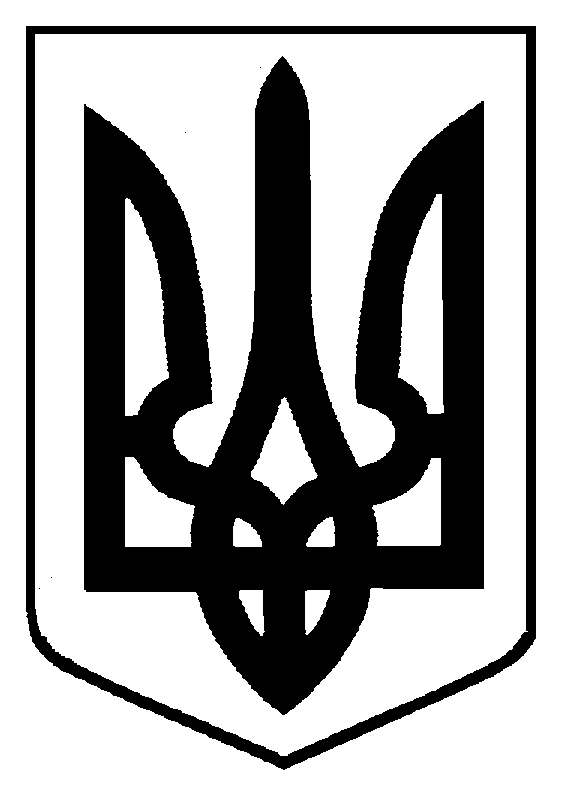 